احكام و تعاليم فردى - مقصد از (صبح) و (حين زوال) و (اصيل) مربوط به تعيين اوقات نمازهای روزانه از اين قرار است  - صبح، از طلوع آفتاب تا ظهر. زوال، از ظهر تا غروب. اصيل، ار غروب تا دو ساعت از شب گذشتهحضرت بهاءالله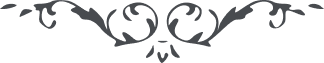 مقصد از (صبح) و (حين زوال) و (اصيل)مربوط به تعيين اوقات نمازهای روزانه از اين قرار استحضرت بهاءالله:1 – " قد كتب عليكم الصّلو'ة تسع ركعات لله منزل الآيات حين الزّوال وفي البكور والآصال " (كتاب اقدس – بند 6)2 – " سؤال : از تعيين بکور و زوال و أصيل.جواب : حين إشراق الشّمس والزّوال والغروب ومهلت صلات صبح إلی زوال ومن الزّوال إلی الغروب ومن الغروب إلی ساعتين الأمر بيد اللّه صاحب الإسمين " (رساله سؤال و جواب، 83)بیت العدل:1 – " جمال مبارک در تعريف کلمات بکور، زوال و آصال که برای اوقات برگزاری صلات وسطی معيّن شده می فرمايند که اين اوقات مقارن است با حين اشراق الشّمس و الزّوال و الغروب ( سؤال و جواب فقره ٨٣). سپس توضيح می فرمايند که مهلت صلات صبح الی زوال و من الزّوال الی الغروب و من الغروب الی ساعتين است . مضافاً حضرت عبدالبهاء تبيين می فرمايند که موعد صلات صبح از طلوع فجر است . تعريف کلمه زوال که من الزّوال الی الغروب ذکر شده راجع به هر دو صلات صغير )شهادت حين زوال ) و صلات وسطی می باشد " (كتاب اقدس – شرح 5)